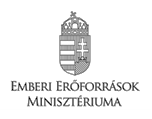 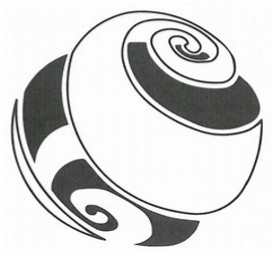 MAKOVECZ PROGRAMKUTATÁSI KONZULTÁCIÓS ADATLAPA hallgató adatai:							Akadémiai év:  2017/2018                                                         Szemeszter: NyáriKutatás témája, címe: ……………………………………………………………………………………………………………………………………………………………………………………Konzulens oktató neve, beosztása: ………………………………………………………………………………………………………………………………………………………………..Vezetéknév:Keresztnév:Tanulmányi szint (BA, MA, PhD/ osztatlan):Évfolyam:Küldő intézmény:Fogadó intézmény:Konzultáció időpontjaTevékenység leírásaOktató aláírása